ПОСТАНОВЛЕНИЕот «27»  ноября  2019года №44а. Хакуринохабль«О внесении изменений и дополнении  в Порядок осуществления муниципального дорожного контроля за обеспечением сохранностиавтомобильных дорог местного значения в МО «Хакуринохабльское                            сельское поселение» от 31.10.2016г. за № 61»В связи с представлением прокуратуры Шовгеновского района, в соответствии с Федеральным законом  от 26.12.2008г. № 294-ФЗ, в целях привидения  в соответствие с действующим законодательством  «Порядок осуществления муниципального дорожного контроля за обеспечением сохранности автомобильных дорог местного значения в МО Хакуринохабльское сельское поселение» утвержденное постановлением главы администрации от 31.10.2016г. № 61 (в редакции постановлении от 11.04.2017г. №19, от 23.04.2019г.)ПОСТАНОВЛЯЮ:1. дополнить пунктом  8  «Порядок осуществления муниципального дорожного контроля за обеспечением сохранности автомобильных дорог местного значения в МО «Хакуринохабльское сельское поселение» утвержденное постановлением главы администрации от 31.10.2016г. за № 61., следующего содержания:      «8. Организация и проведение мероприятий, направленных на профилактику нарушений обязательных требований, требований, установленных муниципальными правовыми актами      8.1. В целях предупреждения нарушений юридическими лицами и индивидуальными предпринимателями обязательных требований, требований, установленных муниципальными правовыми актами, устранения причин, факторов и условий, способствующих нарушениям обязательных требований, требований, установленных муниципальными правовыми актами орган муниципального контроля осуществляет мероприятия по профилактике нарушений обязательных требований, требований, установленных муниципальными правовыми актами, в соответствии с ежегодно утверждаемыми ими программами профилактики нарушений.8.2. В целях профилактики нарушений обязательных требований, требований, установленных муниципальными правовыми актами, орган муниципального контроля:1) обеспечивает размещение на официальных сайтах в сети "Интернет" для каждого вида муниципального контроля перечней нормативных правовых актов или их отдельных частей, содержащих обязательные требования, требования, установленные муниципальными правовыми актами, оценка соблюдения которых является предметом государственного контроля (надзора), муниципального контроля, а также текстов соответствующих нормативных правовых актов;2) осуществляет информирование юридических лиц, индивидуальных предпринимателей по вопросам соблюдения обязательных требований, требований, установленных муниципальными правовыми актами, в том числе посредством разработки и опубликования руководств по соблюдению обязательных требований, требований, установленных муниципальными правовыми актами, проведения семинаров и конференций, разъяснительной работы в средствах массовой информации и иными способами. В случае изменения обязательных требований, требований, установленных муниципальными правовыми актами, орган муниципального контроля подготавливает и распространяет комментарии о содержании новых нормативных правовых актов, устанавливающих обязательные требования, требования, установленные муниципальными правовыми актами, внесенных изменениях в действующие акты, сроках и порядке вступления их в действие, а также рекомендации о проведении необходимых организационных, технических мероприятий, направленных на внедрение и обеспечение соблюдения обязательных требований, требований, установленных муниципальными правовыми актами;3) обеспечивает регулярное (не реже одного раза в год) обобщение практики осуществления в соответствующей сфере деятельности муниципального контроля и размещение на официальных сайтах в сети "Интернет" соответствующих обобщений, в том числе с указанием наиболее часто встречающихся случаев нарушений обязательных требований, требований, установленных муниципальными правовыми актами, с рекомендациями в отношении мер, которые должны приниматься юридическими лицами, индивидуальными предпринимателями в целях недопущения таких нарушений;4) выдает предостережения о недопустимости нарушения обязательных требований, требований, установленных муниципальными правовыми актами, в соответствии подпунктами 8.5. – 8.7. настоящей статьи, если иной порядок не установлен федеральным законом.8.3. Федеральным законом, положением о виде муниципального контроля, порядком организации и осуществления отдельных видов муниципального контроля может быть предусмотрено осуществление органом муниципального контроля специальных профилактических мероприятий, направленных на предупреждение причинения вреда, возникновения чрезвычайных ситуаций природного и техногенного характера.8.4. Правительство Российской Федерации вправе определить общие требования к организации и осуществлению органами  муниципального контроля мероприятий по профилактике нарушений обязательных требований, требований, установленных муниципальными правовыми актами.8.5. При условии, что иное не установлено федеральным законом, при наличии у органа муниципального контроля сведений о готовящихся нарушениях или о признаках нарушений обязательных требований, требований, установленных муниципальными правовыми актами, полученных в ходе реализации мероприятий по контролю, осуществляемых без взаимодействия с юридическими лицами, индивидуальными предпринимателями, либо содержащихся в поступивших обращениях и заявлениях (за исключением обращений и заявлений, авторство которых не подтверждено), информации от органов государственной власти, органов местного самоуправления, из средств массовой информации в случаях, если отсутствуют подтвержденные данные о том, что нарушение обязательных требований, требований, установленных муниципальными правовыми актами, причинило вред жизни, здоровью граждан, вред животным, растениям, окружающей среде, объектам культурного наследия (памятникам истории и культуры) народов Российской Федерации, музейным предметам и музейным коллекциям, включенным в состав Музейного фонда Российской Федерации, особо ценным, в том числе уникальным, документам Архивного фонда Российской Федерации, документам, имеющим особое историческое, научное, культурное значение и входящим в состав национального библиотечного фонда, безопасности государства, а также привело к возникновению чрезвычайных ситуаций природного и техногенного характера либо создало угрозу указанных последствий, орган муниципального контроля объявляют юридическому лицу, индивидуальному предпринимателю предостережение о недопустимости нарушения обязательных требований, требований, установленных муниципальными правовыми актами, и предлагают юридическому лицу, индивидуальному предпринимателю принять меры по обеспечению соблюдения обязательных требований, требований, установленных муниципальными правовыми актами, и уведомить об этом в установленный в таком предостережении срок орган муниципального контроля.8.6. Предостережение о недопустимости нарушения обязательных требований, требований, установленных муниципальными правовыми актами, должно содержать указания на соответствующие обязательные требования, требования, установленные муниципальными правовыми актами, нормативный правовой акт, их предусматривающий, а также информацию о том, какие конкретно действия (бездействие) юридического лица, индивидуального предпринимателя могут привести или приводят к нарушению этих требований. Предостережение о недопустимости нарушения обязательных требований, требований, установленных муниципальными правовыми актами, не может содержать требования предоставления юридическим лицом, индивидуальным предпринимателем сведений и документов, за исключением сведений о принятых юридическим лицом, индивидуальным предпринимателем мерах по обеспечению соблюдения обязательных требований, требований, установленных муниципальными правовыми актами.8.7. Порядок составления и направления предостережения о недопустимости нарушения обязательных требований, требований, установленных муниципальными правовыми актами, подачи юридическим лицом, индивидуальным предпринимателем возражений на такое предостережение и их рассмотрения, порядок уведомления об исполнении такого предостережения определяются Правительством Российской Федерации».2. дополнить пунктом  9 «Порядок осуществления муниципального дорожного контроля за обеспечением сохранности автомобильных дорог местного значения в МО «Хакуринохабльское сельское поселение» утвержденное постановлением главы администрации от 31.10.2016г. за № 61., следующего содержания:«9.Утвердить состав должностных лиц администрации МО «Хакуринохабльское сельское поселение», уполномоченных на осуществление муниципального контроля за сохранностью автомобильных дорог местного значения в границах МО «Хакуринохабльское сельское поселение» согласно Приложению №1 к настоящему Порядку». 3. Настоящее постановление опубликовать или обнародовать в районной газете «Заря» и разместить на официальном сайте сельского поселения.Глава МО «Хакуринохабльское сельское поселение»								      В.А. БеданоковПриложение №1 к Порядку утвержденное Постановлением главы МО «Хакуринохабльскоесельское поселение» от 31.10.2016г. №61Состав должностных лиц администрации МО «Хакуринохабльское сельское поселение», уполномоченных на осуществление муниципального контроля за сохранностью автомобильных дорог местного значения в границах МО «Хакуринохабльское сельское поселение»
1.Стрикачев З.Р.- заместитель главы МО «Хакуринохабльское сельское поселение»;2. Сиюхов Т.М.- специалист 1 категории по земельно-имущественным отношениям, благоустройству и ЖКХ  администрации МО «Хакуринохабльское сельское поселение»;3. Джанчатов А.А.- специалист 1 категории по земельно-имущественным отношениям, благоустройству и ЖКХ  администрации МО «Хакуринохабльское сельское поселение».РЕСПУБЛИКА АДЫГЕЯАдминистрациямуниципального образования«Хакуринохабльское сельское поселение»385440, а. Хакуринохабль,                         ул. Шовгенова, 13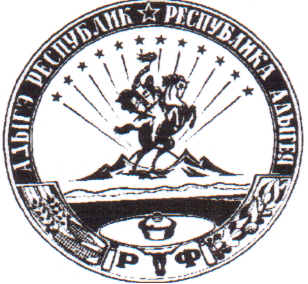 АДЫГЭ РЕСПУБЛИКХьакурынэхьаблэмуниципальнэкъоджэпсэупIэ чIыпIэм изэхэщапI385440, къ. Хьакурынэхьабл,ур. ШэуджэнымыцI, 13